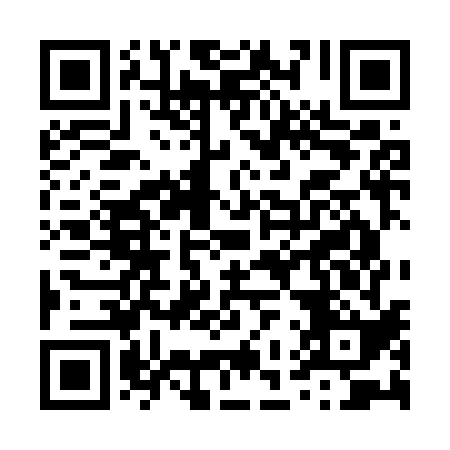 Prayer times for Country Hills of Farmington, Utah, USAMon 1 Apr 2024 - Tue 30 Apr 2024High Latitude Method: Angle Based RulePrayer Calculation Method: Islamic Society of North AmericaAsar Calculation Method: ShafiPrayer times provided by https://www.salahtimes.comDateDayFajrSunriseDhuhrAsrMaghribIsha1Mon5:537:101:315:067:539:112Tue5:517:081:315:077:549:123Wed5:497:071:315:077:559:134Thu5:477:051:305:087:569:145Fri5:457:031:305:087:579:166Sat5:437:021:305:087:589:177Sun5:427:001:295:098:009:188Mon5:406:581:295:098:019:209Tue5:386:571:295:098:029:2110Wed5:366:551:295:108:039:2211Thu5:346:541:285:108:049:2312Fri5:326:521:285:118:059:2513Sat5:316:511:285:118:069:2614Sun5:296:491:285:118:079:2715Mon5:276:471:275:128:089:2916Tue5:256:461:275:128:099:3017Wed5:236:441:275:128:109:3118Thu5:226:431:275:138:119:3319Fri5:206:411:275:138:129:3420Sat5:186:401:265:138:139:3621Sun5:166:381:265:138:149:3722Mon5:146:371:265:148:159:3823Tue5:136:361:265:148:169:4024Wed5:116:341:265:148:189:4125Thu5:096:331:255:158:199:4226Fri5:076:311:255:158:209:4427Sat5:066:301:255:158:219:4528Sun5:046:291:255:168:229:4729Mon5:026:271:255:168:239:4830Tue5:016:261:255:168:249:49